Задание 4 Природные ресурсы, их использование и охранаОсобо охраняемые природные территории (ООПТ) – это участки суши или водной поверхности, которые в силу своего природоохранного и иного значения полностью или частично изъяты из хозяйственного пользования и для которых установлен режим особой охраны.Выделяют следующие ООПТ:а) государственные природные заповедники, в том числе биосферные;б) национальные парки;в) природные парки;г) государственные природные заказники;д) памятники природы;е) дендрологические парки и ботанические сады. Национальные парки – это относительно большие природные территории и акватории, где обеспечивается выполнение трёх основных целей: экологической (поддержание экологического баланса и сохранение природных экосистем), рекреационной (регулируемый туризм и отдых людей) и научный (разработка и внедрение методов сохранения природного комплекса в условиях массового допуска посетителей). Самые известные национальные парки: это «Лосиный остров» (район Санкт-Петербурга), «Сочинский», «Приэльбрусье», «Валдайский», «Русский Север».Природные парки – территории, отличающиеся особой экологической и эстетической ценностью, с относительно мягким охранным режимом и используемые преимущественно для организованного отдыха населения. Самые известные – «Русский лес» в Подмосковье; «Тургояк» в Челябинской области, на берегу озера Тургояк. Именно на это озеро мы с друзьями ездили отдыхать прошлым летом, и посещали природный парк. Там развит палаточный туризм, велотуризм, экскурсии на остров «Святой Елены». Кругом сосновый лес, чистый воздух. Очень понравилось.Следующая категория – государственные природные заказники – это территории, созданные на определённый срок (в ряде случаев постоянно) для сохранения или восстановления природных комплексов или их компонентов и поддержания экологического баланса. Сохраняют и восстанавливают плотность популяций одного или нескольких видов животных или растений, а также природные ландшафты, водные объекты и др. Пример: заказник «Венский лес» в Тихвинском районе Ленинградской области.Памятники природы – уникальные, невоспроизводимые природные объекты, имеющие научную, экологическую, культурную и эстетическую ценность (пещеры, небольшие урочища, вековые деревья, скалы, водопады и т.д.). Примером служат: водопад «Кивач» на р. Суне (Карелия); скала «Братья» (Горный Алтай); темнокорая берёза (в Лебяжьевском районе); Скальные останцы (Северный Урал).Дендрологические парки и ботанические сады – это природоохранные учреждения, в задачу которых входит создание коллекции деревьев и кустарников с целью сохранения биоразнообразия и обогащения растительного мира, а также в научных, учебных и культурно-просветительных целях.И, наконец, Государственные природные заповедники – участки территории, которые полностью изъяты из обычного хозяйственного использования с целью сохранения в естественном состоянии природного комплекса.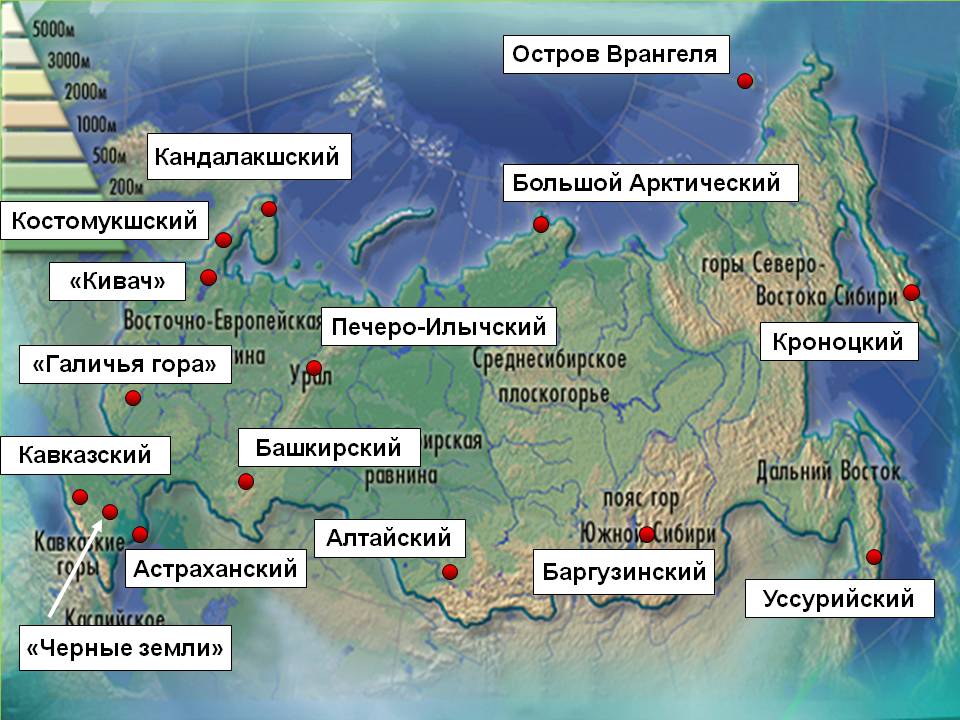 Заповедник на острове Врангеля. В границах заповедника расположены родильные берлоги белого медведя. Для акклиматизации на остров были завезены северный олень и овцебык.Командорский - уникальные лежбища морских млекопитающих (котиков) можно наблюдать в заповедниках Дальнего Востока. Ильменский – минералы – Урал.Кроноцкий - термальные источники и гейзеры (Камчатка). Курильский – вулканы.Таймырский, Большой Арктический, Ненецкий, Гыданский, Кандалакшский — тундра.Лапландский - горно-тундровые экосистемы дикого северного оленяКандалакшский, Костомукшский, Тунгусский, Верхне-Тазовский, Центрально-Сибирский, Магаданский - тайга.Баргузинский - основан на Байкале, соболь. Усть - Ленский – дельта р. Лена, арктический климат.Приокско-Террасный — смешанный и широколиственный лес, расположен в южной части Московской области на левом берегу Оки. Основная часть территории — леса, главным образом сосновые и смешанные с березой, елью, дубом и липой. + ОкскийРостовский, Воронежский, Оренбургский, Хоперский – степь, лесостепь.Астраханский - в дельте р. Волга, лотос, степи, полупустыни. Алтайский – Телецкое озеро, горы.Уссурийский, Сихотэ-Алинский – амурский тигр. Тебердинский, Кабардино-Балкарский — в горах Кавказа.Зейский - елово-лиственничных лесов с элементами маньчжурской флоры. Катунский – г. Алтай.Богдинско - Баскунчакский – полупустыня, соленое озеро.Выполните самостоятельно задания. 1.	Группа студентов из Воронежа занимается изучением естественных равнинных и горных тундровых экосистем. Какой из перечисленных заповедников им необходимо посетить для проведения исследовательской работы?   1) Ростовский;    2) Окский;   3) Таймырский;   4) Тунгусский.2.	Группа студентов-биологов из Санкт-Петербурга планирует исследовать уникальную флору и фауну дельты крупнейшей реки Европейской части России. Какой из перечисленных заповедников им необходимо посетить для проведения исследовательской работы?                                                                          1) Байкальский;   2) Астраханский;   3) Окский;   4) Тебердинский. 3.	Студенты-экологи изучают растения, типичные для смешанных и широколиственных лесов и степей. Какой из перечисленных заповедников им необходимо посетить для проведения исследовательской работы? 1) Кандалакшский;   2) Приокско-Террасный;   3) Кивач;   4) Черные Земли.4.	Группа студентов из Волгограда занимается изучением малонарушенных горных экосистем во всем их многообразии на стыке природных зон, а также редких видов фауны: гималайского медведя и амурского тигра. Какой из перечисленных биосферных заповедников им необходимо посетить для проведения исследовательской работы?                                                                                                                       1) Астраханский;   2) Магаданский;   3) Уссурийский;   4) Таймырский.5.	Учёные-биологи должны исследовать места обитания популяций овцебыков, белых медведей, некоторых видов птиц. Какой из перечисленных заповедников им следует посетить для проведения исследовательской работы?                                                                                                                                           1) «Остров Врангеля»;   2) Магаданский;   3) Командорский;   4) Печоро-Илычский.6.	Группа студентов из Санкт-Петербурга хочет посетить уникальные лежбища морских млекопитающих. Какой из перечисленных заповедников им необходимо посетить для проведения исследовательской работы?                                                                                                                                                       1) Тебердинский;   2) Командорский;   3) Тунгусский;   4) Печоро-Илычский.7.	Группа студентов из Санкт-Петербурга проводит исследования ненарушенных северо-таёжных горных ландшафтов и прибрежных экосистем одного из морей, омывающих территорию России. Какой из перечисленных заповедников им необходимо посетить для проведения исследовательской работы?  1) Тунгусский;   2) Магаданский;   3) Байкальский;   4) Большой Арктический.8.	Группа студентов из Ростова-на-Дону занимается изучением природы таёжной зоны, где животный и растительный мир представлен европейскими и азиатскими видами. Какой из перечисленных заповедников им необходимо посетить для проведения исследовательской работы?                                                                              1) Печоро-Илычский;   2) Командорский;   3) Воронежский;   4) Большой Арктический.9.	Учёные-биологи занимаются исследованием северо-тихоокеанских морских экосистем, гнездовий редких видов птиц и уникальных лежбищ морских млекопитающих. Какой из перечисленных заповедников им следует посетить для проведения исследовательской работы?                                                       1) Ненецкий;   2) Усть-Ленский;   3) Командорский;   4) Печоро-Илычский.10.	Студенты естественно-географического факультета изучают уникальные вулканические ландшафты и гейзеры. Какой из перечисленных заповедников им следует посетить?                                                                          1) Баргузинский;   2) Большой Арктический;   3) Гыданский;   4) Кроноцкий.Многочисленные народы России: русские, татары. - Народы на Европейском Севере: ненцы, коми, карелыОленеводство и рыболовство, резьба по кости - традиционные занятия жителей Севера - эвены, эвенки, чукчи, ненцы, энцы, коряки, эскимосы, алеуты (чум)Пашенное земледелие, вышивка, резьба по дереву, изготовление металлических украшений – мордва, чуваши, марийцы.Пастбищное овцеводство, коневодство и верблюдоводство - калмыки (юрта)Разведение овец и коз - традиционное занятие жителей горных и полупустынных пастбищ – карачаевцы, народы ДагестанаВыполните самостоятельно задания. Задание 1. К традиционным занятиям какого из перечисленных народов России относится оленеводство? 1) ненцы2) чуваши3) башкиры4) кабардинцыЗадание 2. К традиционным занятиям какого из перечисленных народов России относится оленеводство и рыболовство? 1) башкиры2) ненцы3) чуваши4) калмыкиЗадание 3. К традиционным занятиям каких из перечисленных народов России относится промысел морского зверя и рыболовство? 1) чуваши и марийцы2) калмыки и буряты3) эскимосы и чукчи4) карелы и комиЗадание 4. Чум — конический шатёр, обтянутый покрывалами, сшитыми из оленьих шкур. Чум приспособлен к кочевому образу жизни в суровых климатических условиях. У какого из перечисленных народов чум является традиционным жилищем? 1) марийцы2) башкиры3) эвены4) калмыкиЗадание 5. К традиционным занятиям какого из перечисленных народов России относится пастбищное животноводство (овцеводство, коневодство и верблюдоводство)? 1) карелы2) марийцы3) коми4) калмыкиЗадание 6. К традиционным занятиям какого из перечисленных народов России относятся пашенное земледелие, вышивка, резьба по дереву, изготовление металлических украшений? 1) чукчи2) коряки3) ненцы4) мордва